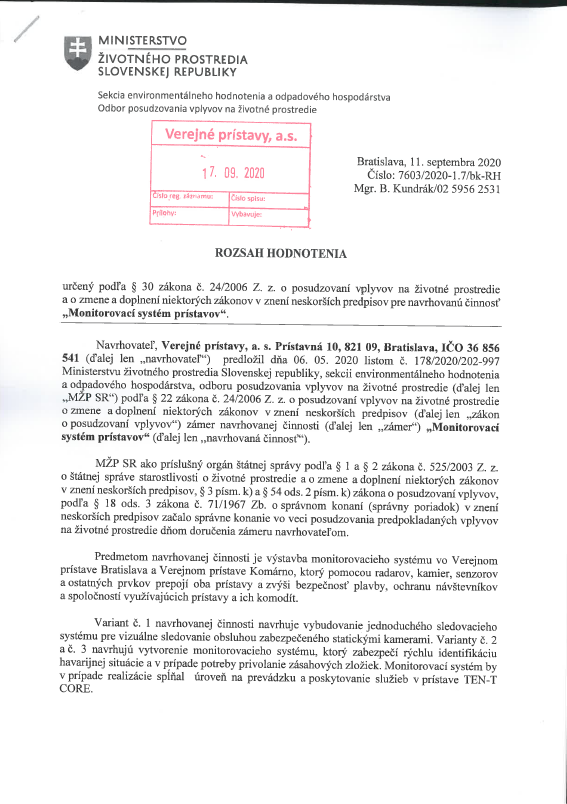 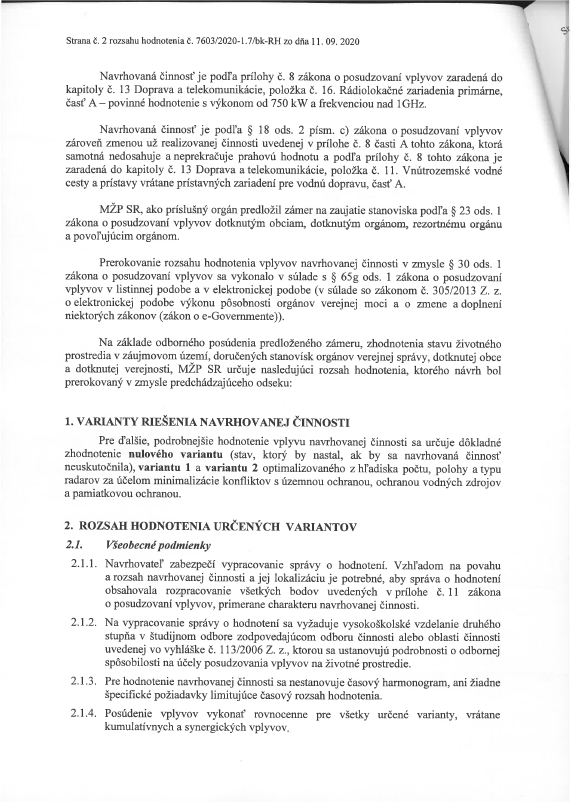 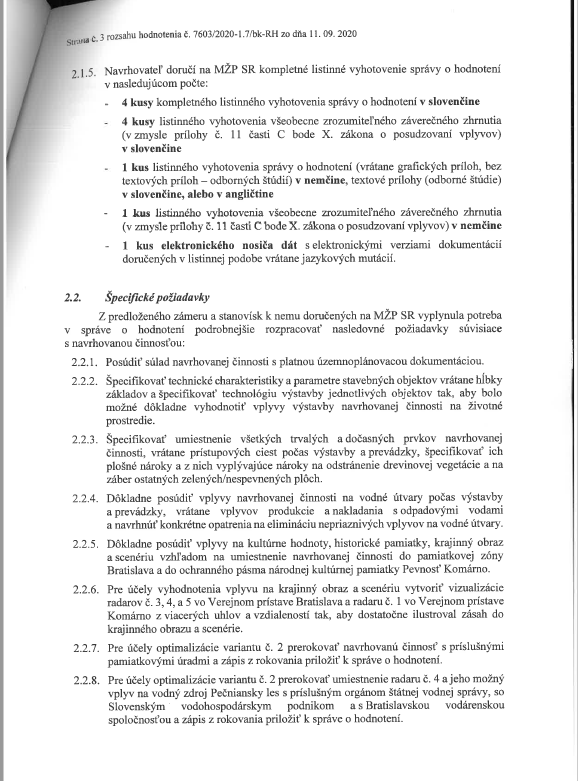 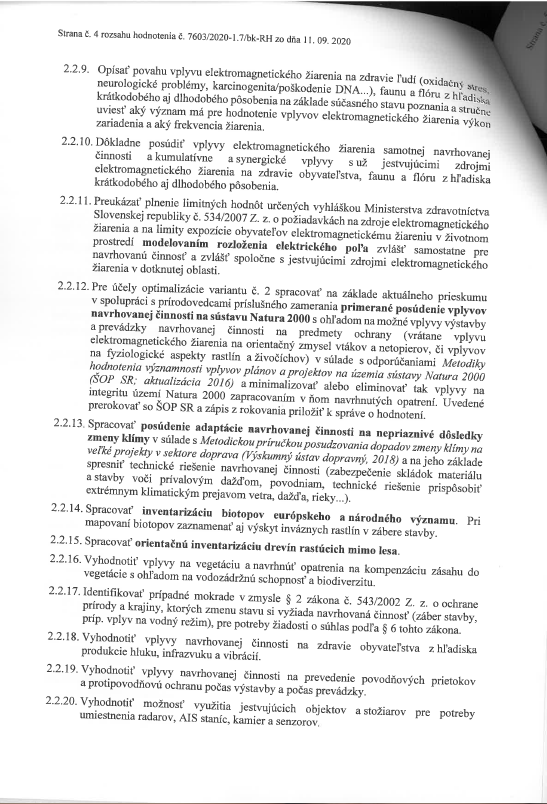 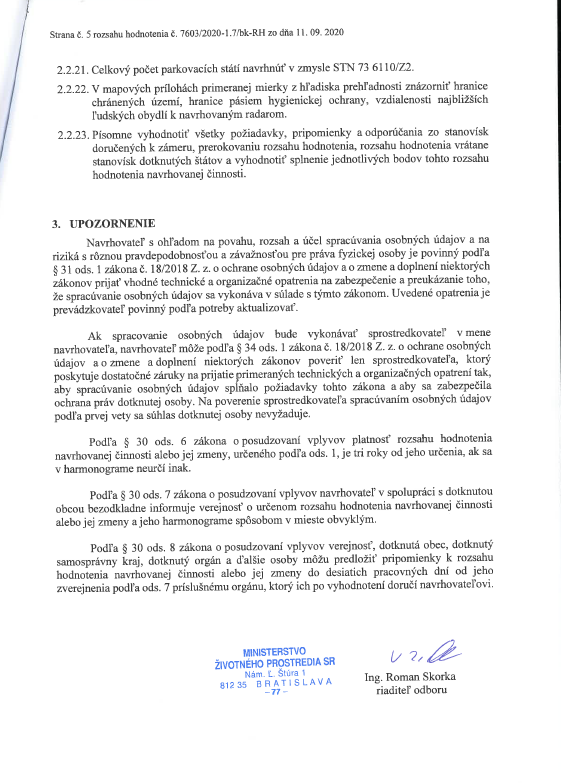 Príloha č.1Cenový prieskumZabezpečenie procesu posúdenia vplyvov na životné prostredie projektu „Bezpečnostná ochrana prístavov - predprojektová príprava“Pre všetky kritériá uvádzajte prosím kladný nenulový údaj, číslo s presnosťou na dve desatinné miesta (zaokrúhľuje sa matematicky).V ........................, dňa ...................................................................................podpis štatutárneho zástupcu uchádzača, pečiatkaNavrhovaná cena v Eur bez DPHDPH v EurNavrhovaná cena v Eur s DPHCelková cena za predmet zákazky